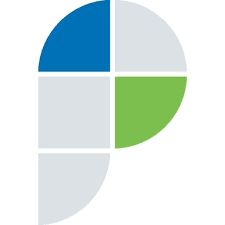 ПРЕСС-РЕЛИЗПочему важно погасить запись об ипотекеУправление Росреестра по Астраханской области напоминает, что регистрационная запись об ипотеке погашается по основаниям, предусмотренным Федеральным законом от 16.07.1998 № 102-ФЗ "Об ипотеке (залоге недвижимости)".Порядок снятия ипотечного обременения зависит от того, была ли выдана закладная. В том случае, если закладная выдавалась, регистрационная запись об ипотеке погашается при наличии заявления законного владельца закладной либо совместного заявления залогодателя и законного владельца закладной с одновременным представлением документарной закладной или выписки по счету депо при условии, что документарная закладная обездвижена или выдавалась электронная закладная. Также регистрационная запись об ипотеке погашается при наличии заявления залогодателя с одновременным представлением документарной закладной, содержащей отметку ее владельца об исполнении обеспеченного ипотекой обязательства в полном объеме.Если же закладная не выдана, то регистрационная запись об ипотеке погашается при наличии заявления залогодержателя, либо совместного заявления залогодателя и залогодержателя. Регистрационная запись об ипотеке погашается также по решению суда или арбитражного суда о прекращении ипотеки в порядке, предусмотренном статьей 25 Федерального закона от 16.07.1998 N 102-ФЗ "Об ипотеке (залоге недвижимости)".В случае, если жилое помещение приобретено или построено полностью или частично с использованием накоплений для жилищного обеспечения военнослужащих, в соответствии с ФЗ "О накопительно-ипотечной системе жилищного обеспечения военнослужащих", регистрационная запись об ипотеке погашается в течение трех рабочих дней с момента поступления в орган регистрации прав заявления федерального органа исполнительной власти, обеспечивающего функционирование накопительно-ипотечной системы жилищного обеспечения военнослужащих. В данном случае для погашения регистрационной записи об ипотеке предоставление иных документов не требуется. Заявление о прекращении ипотеки и иные документы, необходимые для погашения регистрационной записи об ипотеке можно представить лично в МФЦ, в орган регистрации прав (воспользовавшись услугами почтовой связи) или в электронном виде. «Важно не забыть погасить регистрационную запись об ипотеке в Едином государственном реестре недвижимости. Если регистрационная запись об ипотеке не погашена, то недвижимость останется в залоге у банка и распорядиться своим имуществом гражданин не сможет», - поясняет руководитель Управления Росреестра по Астраханской области Татьяна Белова.Госпошлина за погашение ипотеки не взимается. Обременение в ЕГРН снимается в течение трех рабочих дней с момента поступления в орган регистрации прав заявления и представленных документов.Материал подготовлен Управлением Росреестра по Астраханской областиКонтакты для СМИ: +7 8512 51 34 70Электронная почта: pressd_30@r30.rosreestr.ruСайт: www.rosreestr.gov.ruМы в одноклассниках: https://ok.ru/group57442898411746Мы в instagram: rosreestr_astrakhan30